Kenya Certificate of Secondary Education 2019	         565/ 1	 Business Studies 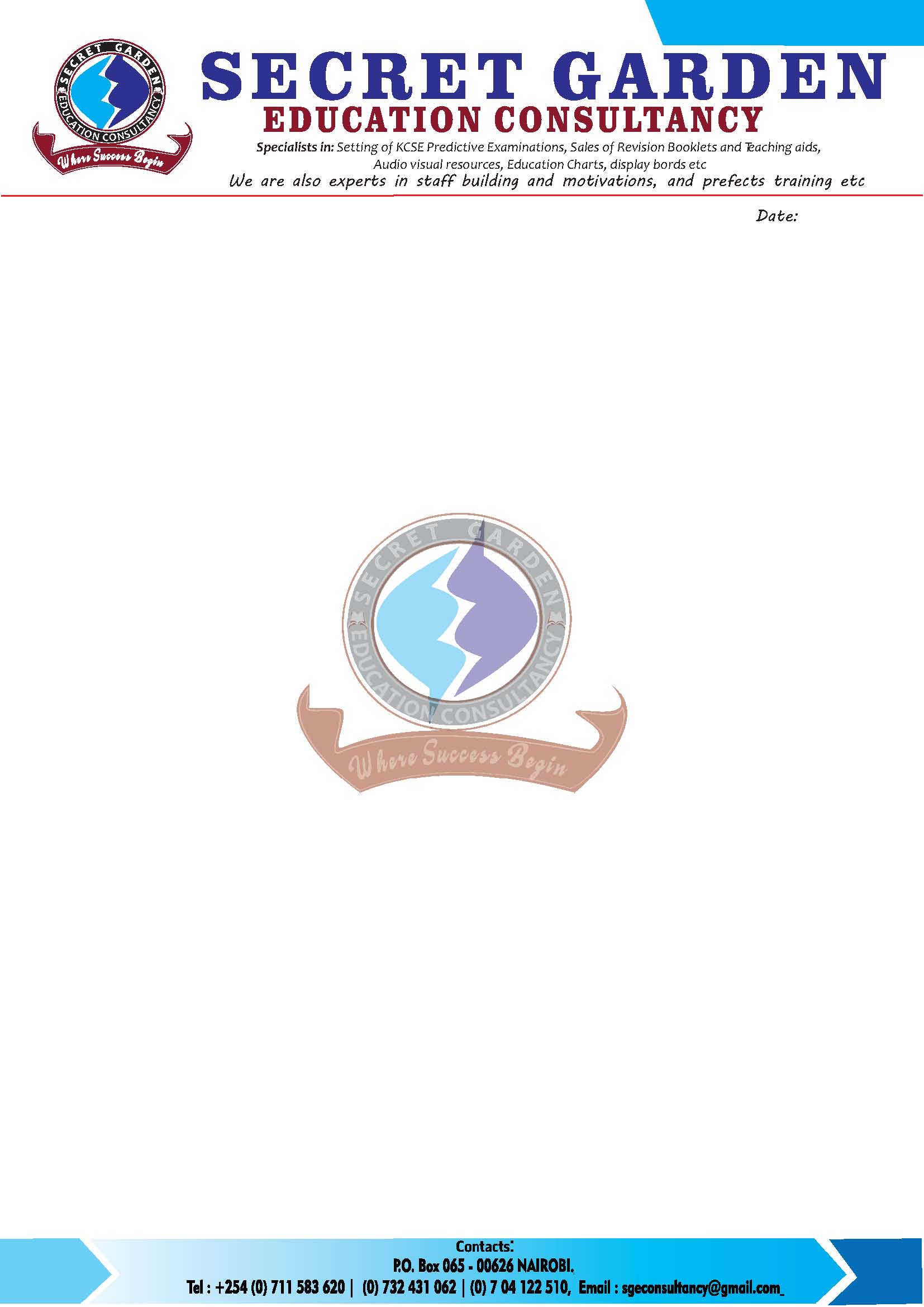 Paper 1	END TERM 1- Time  : 2 HrsName …………………………………………….……… Index Number…………………………..Candidate’s Signature ………………….…...………..     Date ……………………………………INSTRUCTIONS TO CANDIDATES Write your name and Index number in the spaces provided above. Write the date of examination in the spaces provided above. Answer ALL the questions. ALL answers must be written in the spaces provided in this booklet.Do not remove any pages from this booklet. This paper consists of 8  printed pages.Candidates should check the question paper to ascertain that all the pages are printed as indicated and that no questions are missing.  FOR EXAMINER’S USE ONLYHighlight four social responsibilities of a business to its customers. 			(4mks)(i)…………………………………………………………………………………………………(ii)…………………………………………………………………………………………………(iii)…………………………………………………………………………………………………(iv)…………………………………………………………………………………………………State four gaps that may exist in a market to present an entrepreneur with a business idea. (4 mks)(i)…………………………………………………………………………………………………(ii)…………………………………………………………………………………………………(iii)…………………………………………………………………………………………………(iv)…………………………………………………………………………………………………In each of the following cases, state the type of office department described.  		(4 marks) Draw four channels of distribution for imported maize. 					 (4 marks)(i)…………………………………………………………………………………………………(ii)…………………………………………………………………………………………………(iii)…………………………………………………………………………………………………(iv)…………………………………………………………………………………………………In Kenya, there is a wide gap between the rich and the poor.  Highlight four factors that contribute to this disparity in income distribution. 								 (4 mks)(i)…………………………………………………………………………………………………(ii)…………………………………………………………………………………………………(iii)…………………………………………………………………………………………………(iv)…………………………………………………………………………………………………Give four reasons why most firms are preferring open office layout.  			(4 mks)(i)…………………………………………………………………………………………………(ii)…………………………………………………………………………………………………(iii)…………………………………………………………………………………………………(iv)…………………………………………………………………………………………………State four advantages of using the internet as a means of communication.			(4mks)(i)…………………………………………………………………………………………………(ii)…………………………………………………………………………………………………(iii)…………………………………………………………………………………………………(iv)…………………………………………………………………………………………………Identify four reasons why hawking is very popular among the Kenyan youth.		(4mks)(i)…………………………………………………………………………………………………(ii)…………………………………………………………………………………………………(iii)…………………………………………………………………………………………………(iv)…………………………………………………………………………………………………The following information relates to Beta Traders. 							Shs.Capital on 1st Jan. 2009				700,000Drawings during the year				  80,000Investments during the year				460,000Capital on 31st Dec. 2009				900,000Required:Determine net profit/net loss during the year.				(4mks)Insurance business has become very unpopular among investors. Highlight four challenges that have resulted to this.										(4mks)(i)…………………………………………………………………………………………………(ii)…………………………………………………………………………………………………(iii)…………………………………………………………………………………………………(iv)…………………………………………………………………………………………………Outline four ways in which land influences the location of industries.			(4mks)(i)…………………………………………………………………………………………………(ii)…………………………………………………………………………………………………(iii)…………………………………………………………………………………………………(iv)…………………………………………………………………………………………………Highlight four disadvantages of external borrowing as a source of government revenue.	(3mks)(i)…………………………………………………………………………………………………(ii)…………………………………………………………………………………………………(iii)…………………………………………………………………………………………………(iv)…………………………………………………………………………………………………Given below is a cash book extract from the books of account of Patel Enterprises.		In relation to the entries appearing in the cash book extract, state the transactions that took place on each 		of the following dates. 										(4 marks)2nd December, 2009.………………………..........................................................................................................................................14th December, 2009.………………………..........................................................................................................................................20th December, 2009.………………………..........................................................................................................................................31st December, 2009.………………………..........................................................................................................................................Name four ways in which the price of a commodity may be determined. 			(4 marks) (i)…………………………………………………………………………………………………(ii)…………………………………………………………………………………………………(iii)…………………………………………………………………………………………………(iv)…………………………………………………………………………………………………The following balances were extracted from the books of Nyaosi investment on 30th June, 2010. 						Ksh. 	Sales 			 320,000	General expenses 		   76,000	Salaries 			   28,000	Cost of sales 		 240,000a) 	Prepare the Trading, Profit and Loss Account for Nyaosi investment. 		(3 marks)b) 	Calculate the profit margin 								(1 mark). 	16. Highlight four advantages of transporting oil by pipeline rather than by road. 		(4 marks)(i)…………………………………………………………………………………………………(ii)…………………………………………………………………………………………………(iii)…………………………………………………………………………………………………(iv)…………………………………………………………………………………………………	17. Give three differences between international trade and domestic trade. 			(3 marks) (i)…………………………………………………………………………………………………(ii)…………………………………………………………………………………………………(iii)…………………………………………………………………………………………………(iv)…………………………………………………………………………………………………18. Highlight four reasons that make it important for basic wants to be satisfied first before secondary wants														(4mks)(i)…………………………………………………………………………………………………(ii)…………………………………………………………………………………………………(iii)…………………………………………………………………………………………………(iv)…………………………………………………………………………………………………19. Outline four reasons why cartels should be discouraged in a country			(4mks)(i)…………………………………………………………………………………………………(ii)…………………………………………………………………………………………………(iii)…………………………………………………………………………………………………(iv)…………………………………………………………………………………………………20. In the spaces provided below indicate with a tick () whether the following transactions will increase, decrease or have no effect on capital						(4mks)21. With  targeting Millenium Development Goals and Vision 2030, planning has become key component in their realization. Outline four qualities of a good development plan 												(4mks)(i)…………………………………………………………………………………………………(ii)…………………………………………………………………………………………………(iii)…………………………………………………………………………………………………(iv)…………………………………………………………………………………………………22. State four circumstances under which a businessman may prefer to build his own warehouse instead of using a public warehouse											(4mks)(i)…………………………………………………………………………………………………(ii)…………………………………………………………………………………………………(iii)…………………………………………………………………………………………………(iv)…………………………………………………………………………………………………23. Outlinefour benefits a customer may get when buying goods from a supermarket		(4mks)(i)…………………………………………………………………………………………………(ii)…………………………………………………………………………………………………(iii)…………………………………………………………………………………………………(iv)…………………………………………………………………………………………………24. The following information relates to Jua Kali traders as at 1st December 2008.					kshs	Premises			190,000	Debtors			 25,000	Cash at bank			 15,000	Capital				230,000	Creditors			  30,000	Stock				  30,000	The following transactions took place in the month of December 2008.	Dec. 5th bought goods by chequesshs. 5,000	Dec 8th Recovered from debtors Shs. 10,000	Cash.	Dec 15th paid creditors 8,000 cash.	December 31st brought into the business 20,000 cash from personal savings.	Required:	 Prepare the balance sheet as At 31/12/2008							(5mks)25. State four advantages of self-employment							(4mks)	(i)…………………………………………………………………………………………………(ii)…………………………………………………………………………………………………(iii)…………………………………………………………………………………………………(iv)…………………………………………………………………………………………………Question 12345678910111213MarksQuestion 141516171819202122232425MarksDescriptionType of departmentDealing with complaints from customersRecruitment, employment and placement of staff.Maintaining a record of all suppliers of goods and services.Processing, manufacturing and assembling of products2009ShShSh2009Sh.Sh.Sh.Dec 1       2     14BalanceRonoCashb/dC2,00015,00038,000Dec  142031Dec 14       20       31BankEquipmentDrawingsC30,0007,00080,000TransactionIncreaseDecreaseNo effecta) Sold a business van for cash b) Converted a private computer to business usec) Took stock from business for personal use.d) The business made profit